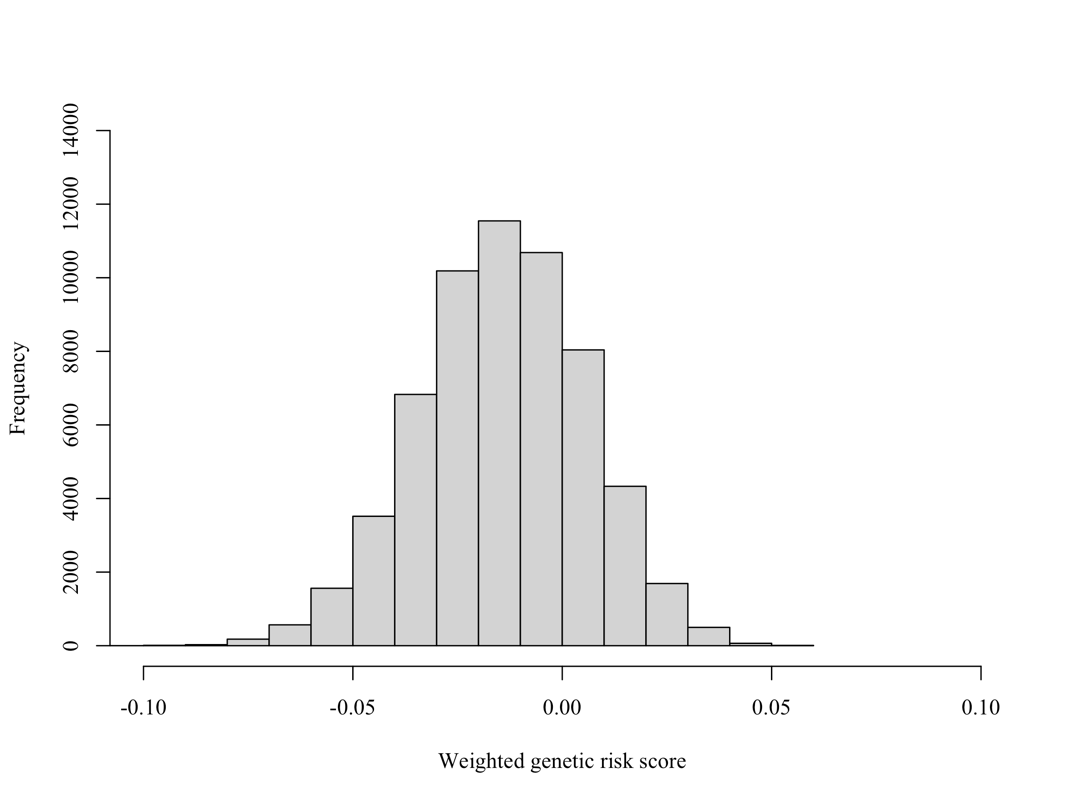 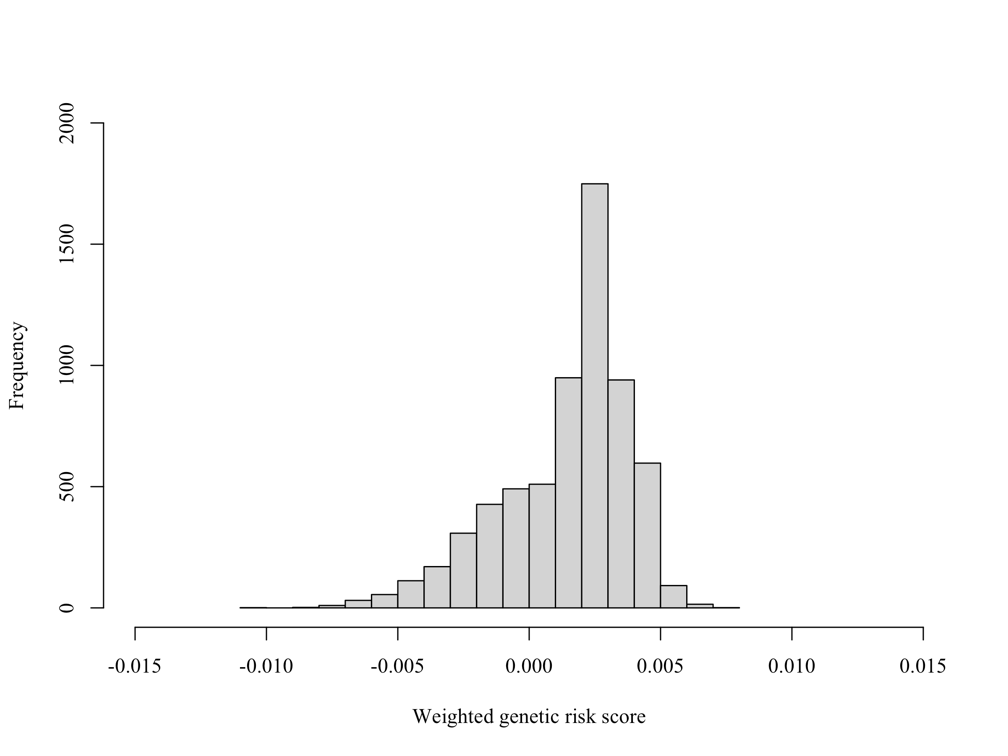 Supplementary Material 5. Distribution of weighted GRS for CRP and CRC GWAS (A: GWAS of CRP; B: GWAS of CRC), GRS: genetic risk score; CRP: C-reactive protein; CRC: colorectal cancer; GWAS: genome-wide association study 